lč: 24231509 DIČ: CZ24231509 se sídlem Vlastislavova 152/4, 140 OO Praha 4 zapsaná v rejstříku obecně prospěšných společností, vedeném Městským soudem v Prazev oddíl O, vložka 1003, zastoupená paní Janou Skopovou, manažerem projektu Obědy pro děti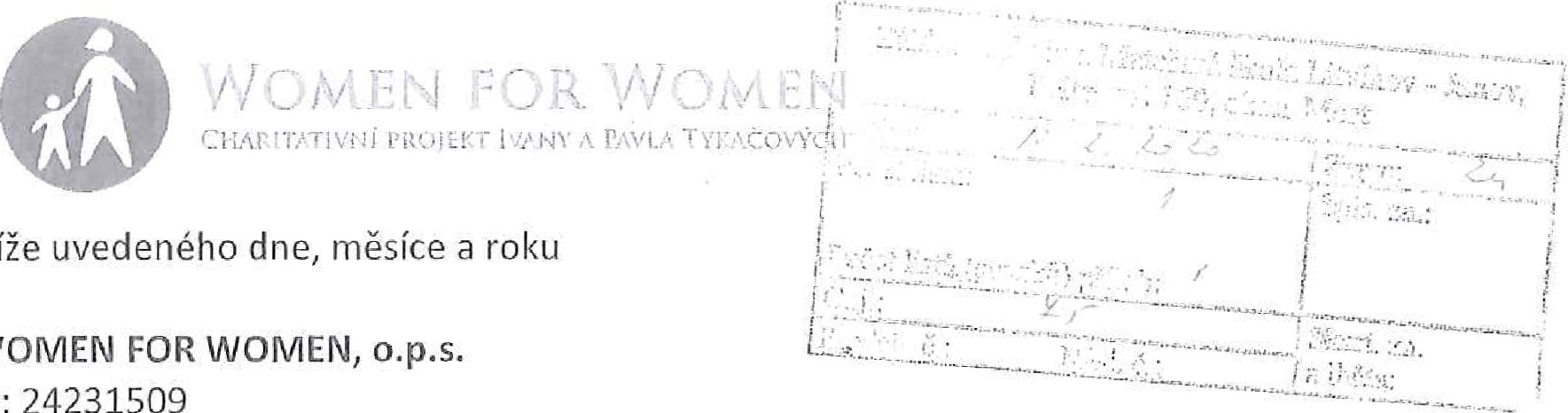 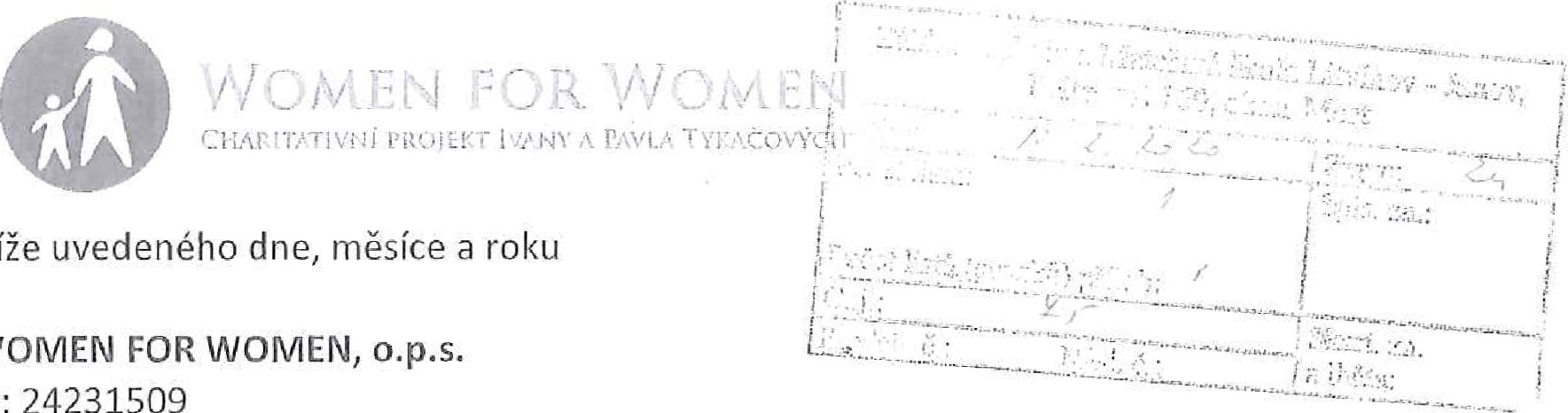 aZákladní škola a Mateřská škola, Přátelství 160, Litvínov Janov, okres MostPřátelství 16043542, Litvínov - Janov/č: 832502Zastoupena osobou: PhDr. Miroslava Holubová Pracovní pozice: ředitelka školy(dále jen Il obdarovaný")(dárce a obdarovaný dále společně či jednotlivě označováni jako l'smluvní strany ii, resp,„smluvní strana 'ł),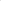 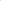 uzavírají ve smyslu usta 2055 a násl. zákona č. 89/2012 Sb., občanského zákoníku, v platném znění tutoDAROVACÍ SMLOUVU NA FINANČNÍ DAR(dále jen „smlouva t')Předmět smlouvyDárce touto smlouvou daruje obdarovanému financní částku ve výši 59685,- Kč(slovy: padesát devět tisíc šest set osmdesát pět korun českých), (dále jen jako „dar”) odpovídající celkové výši záloh na obědové služby poskytované obdarovaným v období od 02. OL 2020 do 30. 06, 2020 ve prospěch 23 nezletilých dětí, žáků obdarovaného; cena obědů vyplývá z kalkulace obdarovaného o zařazení do projektu Obědy pro děti, která tvoří jako Příloha č, 1 nedílnou součást této smlouvy.2, 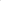 Výše uvedený dar bude dárcem převeden na bankovní účet obdarovaného, č. účtu edený u Česká spořitelna, a.s..3, Dar je určen pro účely úhrady měsíčních záloh za obědové služby pro období od 02, 01, 2020 do 30, 06. 2020 ve prospěch těchto nezletilých dětí - žáků: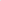 (d)(g)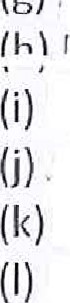 (m) (o)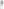 (q)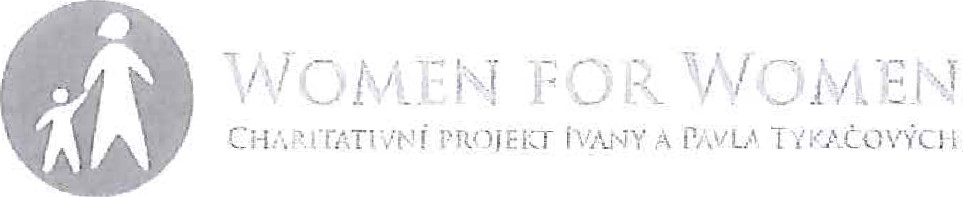 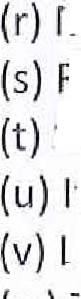 (w)4. Obdarovaný se zavazuje, že zajistí, aby ředitel školy vůči žákům uvedeným v odst. 3 tohoto článku bezprostředně po obdržení daru na účet obdarovaného vydal rozhodnutí o prominutí úhrady za stravovací služby ve smyslu 123 odst. 4 školského zákona. Obdarovaný se zavazuje potvrdit dárci tuto skutečnost nejpozději do 30 -ti dnů od obdržení daru na účet obdarovaného,IlaPráva a povinnosti smluvních stranObdarovaný dar do svého výlučného vlastnictví přijímá.Obdarovaný se zavazuje použít dar pouze a výhradně k účelu vymezenému v čl. I odst. 3 této smlouvy.3, Obdarovaný se zavazuje, že nejpozději do 31, 8. 2020 doloží dárci elektronické vyúčtování (skutečné vyčerpání) záloh za obědové služby pro období od 02. 01, 2020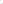 do 30. 06, 2020, které bude zahrnovat skutečně vyčerpané zálohy za uvedené období, V případě, že z vyúčtování vyplyne přeplatek, tj. dárcelTl poskytnutý dar bude převyšovat náklady obdarovaného na obědové služby poskytované žákům uvedeným v čl. l. odst. 3 této smlouvy, je obdarovaný povinen nejpozději do 15, 9. 2020 vrátit příslušný přeplatek na transparentní účet dárce číslo vedený u Raiffeisenbank, a,s. a do poznámky k platbě pro přijemce uvede „přeplatek nevyužitého daru 2020//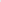 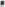 4. V případě, že z obdarovaným zpracovaného vyúčtování vyplyne nedoplatek, tj. poskytnutý dar nebude postačovat na náklady na obědové služby (např, z důvodu chybné kalkulace v Příloze č. 1, nebo z důvodu navýšení záloh za obědové služby), nemá obdarovaný nárok na dodatečný dar, resp. vrácení přeplatku uhrazeného dle odst. 3 tohoto článku, a náklady na obědové služby žáků uvedených v čl l. odst. 4, popř. změněných dle čl. Ill, odst. 1, je povinen nést z vlastního rozpočtu.5, Dárce a obdarovaný sjednávají, že v případě, kdy obdarovaný poruší čl. I odst. 3 a čl. Il odst. 3 této smlouvy, a poruší tak svoji povinnost použít dar pouze k účelu stanoveného touto smlouvou, nebo v případě, kdy obdarovaný ve stanoveném termínu nedoloží dárci vyúčtováni, popř. toto vyúčtování nebude odpovídat požadavkům dle odst. 3 tohoto článku, nebo obdarovaný ve stanoveném termínu nevrátí přeplatek, je obdarovaný povinen dar v plné výši vrátit a zároveň mu zaniká možnost obdržení daru na následující období. Obdarovaný prohlašuje, že je se svojí povinností vrátit dar dle tohoto článku srozuměn a s tímto souhlasí.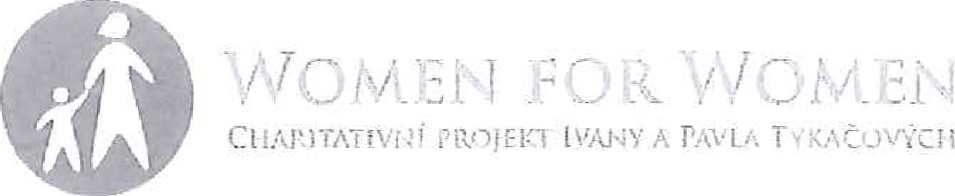 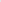 Nevyčerpání zálohy na obědyV případě, že obdarovaný nebude moci čerpat obědové služby na určené žáky (viz ČI,l. odst. 3 této smlouvy), např. z důvodu přestoupení žáka na jinou školu, z důvodu odvolání souhlasu zákonného zástupce žáka se zpracováním osobních údajů nebo z jiného důvodu přestane čerpat příspěvky, může požádat dárce o změnu určeného žáka. V případě schválení nově určeného žáka ze strany dárce uzavřou smluvní strany dodatek, jehož předmětem bude dohoda o využití nevyčerpané částky jiným, dodatkem přesně určeným žákem obdarovaného. Obdarovaný je povinen předložit dárci návrh na využití nevyčerpané zálohy ve lhůtě 30 kalendářních dnů od okamžiku, kdy se obdarovaný dozvěděl o skutečnosti, že dítě/některé z dětí přestane u obdarovaného čerpat příspěvek na obědy, a to na emailovou adresu info@obedyprodeti.cz nebo přímo prostřednictvím internetové aplikace Obědy pro děti. Smluvní strany se zavazují uzavřít dodatek k této smlouvě nejpozději ve lhůtě 30 kalendářních dnů ode dne, kdy bude návrh dodatku k této smlouvě prokazatelně doručen obdarovanému na emailovou adresu 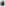 V případě, že obdarovaný nebude moci čerpat z jakéhokoliv důvodu obědové služby pro schválené žáky, je povinen tuto skutečnost zohlednit ve vyúčtování dle čl. Il, odst. 3 této smlouvy a případně vzniklý přeplatek v termínu stanoveném v čl. Il. odst. 3 této smlouvy vrátit dárci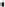 IV.Zdanění daruL Poskytnutí daru dle této smlouvy podléhá dani z příjmu dle příslušných ustanovení zákona č. 586/1992 Sb., o daních z příjmů, v platném znění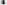 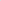 Závěrečná ustanovení1. Obdarovaný prohlašuje, že je oprávněn na základě souhlasu zákonných zástupců žáků uvedených v ČI, I odst. 3 této smlouvy poskytnout dárci osobní údaje o žácích, jak jsou tyto uvedeny v této smlouvě, a že dárce je na základě tohoto souhlasu oprávněn tyto osobní údaje zpracovávat, to vždy ale pouze pro účely této smlouvy. V případě odvolání souhlasu zákonným zástupcem nebude moci obdarovaný čerpat příspěvky na žáka, jehož zákonný zástupce souhlas odvolal. V takovém případě bude postupováno v souladu s čl. Ill této smlouvy,2 i Tato smlouva nabývá platnosti a účinnosti dnem jejího podpisu oběma smluvními stranami, tj. v případě, že nebude podepisována za současné přítomnosti obou smluvních stran, dnem, kdy bude podepsána druhou smluvní stranou,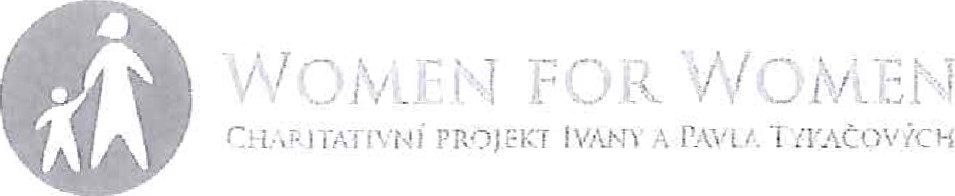 3. Tato smlouva může být měněna pouze písemnými dodatky řádně podepsanými oběma smluvními stranami.4, Vztahy mezi smluvními stranami neupravené touto smlouvou se řídí zákonem č, 89/2012 Sb., občanským zákoníkem, v platném znění, a souvisejícími právními předpisy. Stane-li se některé z ustanovení této smlouvy neplatným nebo neúčinným zůstávají ostatnł ustanovení této smlouvy platná a účinná. Smluvní strany se zavazují takovéto neplatné nebo neúčinné ustanovení darovací smlouvy bez odkladu nahradit přijetím nového ustanovení tak, aby byl naplněn účel smlouvy.5, Tato smlouva je sepsána ve dvou vyhotoveních, z nichž po jednom obdrži dárce a obdarovaný.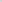 6, Smluvní strany této smlouvy prohlašují, že se seznámily s jejím obsahem, že vyjadřuje jejich pravou a svobodnou vůli, a že tato smlouva nebyla podepsána v tísni ani za nápadně nevýhodných podmínek, na důkaz čehož připojují zdola své vlastnoručnípodpisy,	V Praze dne 02. 01. 2020	 2010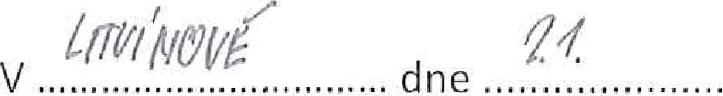 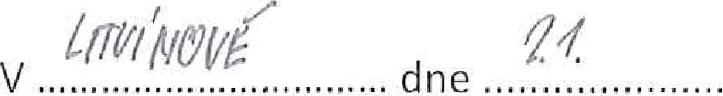 Základní šlwin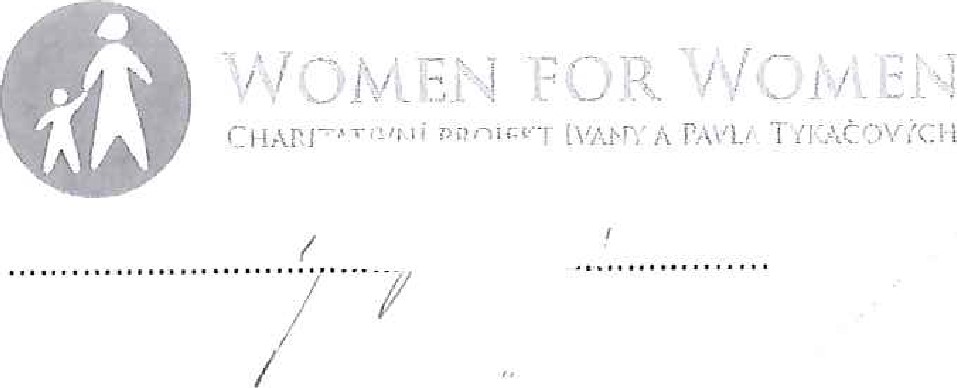 Janovi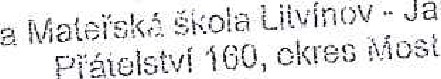 PhDr. obdarovanýDle ČI, I odst. 4 darovací smlouvy, se obdarovaný se zavazuje, že zajistí, aby ředitel školy vůči žákům uvedeným v odst. 3 tohoto článku bezprostředně po obdržení daru na účet obdarovaného vydal rozhodnutí o prominutí úhrady za stravovací služby ve smyslu S 123 odst. 4 školského zákona. (více na http://www.obedyprodeti.cz/skolsky-zakon-aplikace-paragrafu-123-odst-4), Obdarovaný se zavazuje potvrdit dárci tuto skutečnost nejpozději do 30 -ti dnů od obdržení daru na účet obdarovaného připojí naskenované Potvrzení o splnění povinnosti s razítkem a podpisem jako dokument do žádosti v aplikaci,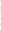 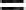 WOMEN FOR WOMEN, o.p.s.se sídlem Vlastislavova 152/4, 140 00 Praha 4dne 7. 1. 2020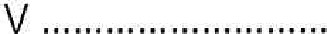 Věc: Potvrzení o splnění povinnosti dle 123 odst. 4 školského zákona ze strany základní školyVážení,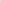 v souladu s čl. l. odst. 4 darovací smlouvy, pro školní rok 2019/20, vám tímto potvrzujeme, že ředitel školy prominul všem žákům uvedeným v darovací smlouvě (popř. v dodatku k darovací smlouvě), úplatu za obědové služby dle 5 123 odst. 4 školského zákona a to za období od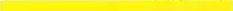 02. 01. 2020 do 30. 06. 2020, jak je toto období uvedeno v darovací smlouvě.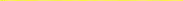 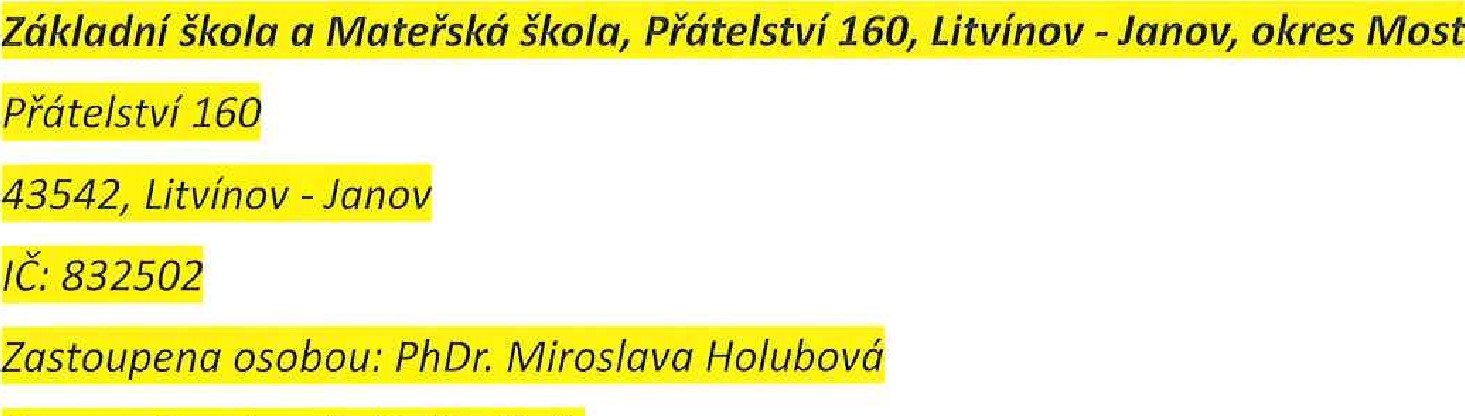 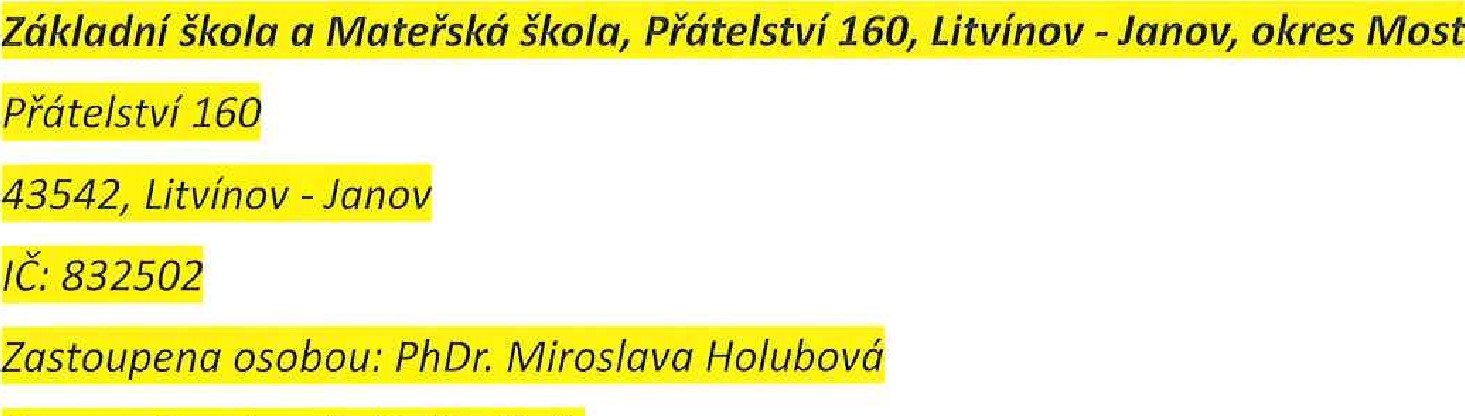 Základní škoiaRazítko	a Mateřská 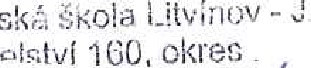 Podpis	2. DAROVACÍ 	7Příloha č. 2VVOfVlEN FOR WOIViEN, 					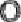 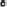 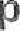 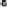 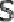 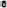 Základní škola a Mateřská škola, Přátelství 160, Litvínov Janov, okres MostdárceMiroslava Holubová